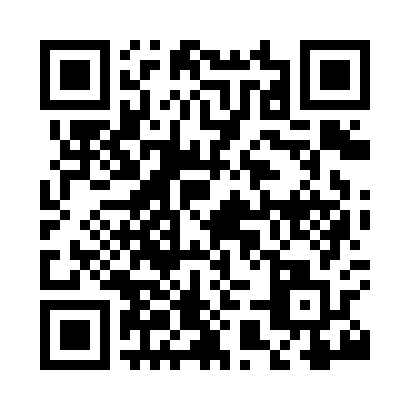 Prayer times for Exeter, Devon, UKWed 1 May 2024 - Fri 31 May 2024High Latitude Method: Angle Based RulePrayer Calculation Method: Islamic Society of North AmericaAsar Calculation Method: HanafiPrayer times provided by https://www.salahtimes.comDateDayFajrSunriseDhuhrAsrMaghribIsha1Wed3:555:481:116:188:3610:292Thu3:525:461:116:198:3710:323Fri3:495:441:116:198:3910:344Sat3:475:421:116:208:4010:375Sun3:445:411:116:218:4210:396Mon3:415:391:116:228:4310:427Tue3:385:371:116:238:4510:448Wed3:365:361:116:248:4610:479Thu3:335:341:116:258:4810:5010Fri3:305:321:116:268:4910:5211Sat3:275:311:116:278:5110:5512Sun3:255:291:106:288:5210:5813Mon3:225:281:106:298:5411:0014Tue3:195:261:106:308:5511:0315Wed3:185:251:116:308:5711:0416Thu3:175:231:116:318:5811:0517Fri3:175:221:116:329:0011:0518Sat3:165:211:116:339:0111:0619Sun3:155:191:116:349:0211:0720Mon3:155:181:116:349:0411:0721Tue3:145:171:116:359:0511:0822Wed3:135:161:116:369:0711:0923Thu3:135:151:116:379:0811:1024Fri3:125:141:116:389:0911:1025Sat3:125:131:116:389:1011:1126Sun3:125:121:116:399:1211:1227Mon3:115:111:116:409:1311:1228Tue3:115:101:116:409:1411:1329Wed3:105:091:126:419:1511:1330Thu3:105:081:126:429:1611:1431Fri3:105:071:126:429:1711:15